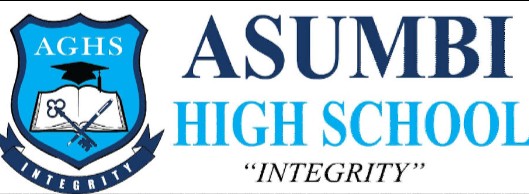                 FORM 4 ENTRANCE EXAMS 2023 Name: …………………………………….……………………..  Adm :………... Class: ……………                                                                                               Candidate’s Signature: ………………….                                                                                               Date: ……………………………………..101/2ENGLISHPaper 2(Comprehension, Literary Appreciation and Grammar)  Time: 2 ½ HoursKenya Certificate of Secondary Education101/2ENGLISHPaper 2 (Comprehension, Literary Appreciation and Grammar)  Time: 2 ½ HoursInstructions to studentsWrite your name, admission number and class in the spaces provided.Sign and write the date of the examination in the spaces provided.Answer all questions in the spaces providedAll your answers must be written in the spaces provided in this question paper.This paper consists of 11 printed pages.Candidates should check the question paper to ascertain that all the pages are printed as indicated and that no questions are missing Candidates must answer all questions in EnglishRead the following passage and then answer the questions that follow	20 marksCertain people insist that religion is anathema to the modern life.  It is out of fashion.  It is regarded  as an embarrassing carryover from human being’s savage past, a foolish creation of weak, superstitious minds.  Others argue, that it is an invention of evil human beings who use it to pacify simple people and then exploit them.  Despite these views, however, religion is one’s humble acknowledgement of the supernatural – ones recognition that there are powers that are non-human and that these influence their destiny.Human being has not outgrown religion.  There is plenty of evidence throughout the world to prove that indeed religion still has a strong influence on one.  Some countries have pressurized their citizens to discard religious beliefs but with little success.  Strangely enough history testifies to the fact that following religious persecutions, the believers increase in number.  Millions of people in the world, regardless of colour, political persuasion, mental abilities and social background, find religion relevant and practical in their everyday lives.  All over the planet earth, magnificent mosques, cathedrals, temples and shrines stand out and quietly exclaim that a human being is a creature that cannot be separated from religion.On the other hand, it is pretty true that we must recognise the wonderful achievements of science and technology. Many killer diseases have been virtually eradicated or brought under control.  Food production has increased tremendously.  Life for many people is considerably affordable, more comfortable and more convenient.  These astonishing successes have, notwithstanding, developed in human beings an unfortunate disregard for the established core human values.  This scientific adventurism has also led us to the brink of self-destruction.  Human beings now life in fear of their own inventions.No doubt science has answered many questions about human beings and their lives on earth, but then religion also provides satisfactory answers to otherwise insoluble questions.  It fills the gap in human knowledge and experience and so reduces areas of doubt and uncertainty.  In the face of dangers that would otherwise be overwhelming, religious beliefs inspire confidence and provide moral and emotional satisfaction.  In addition, religion serves as a social restraint by instilling fear of supernatural punishment if approved values are violated.Since science has left many needs unmet, it would be a disservice to society if we did not continue to examine other ways of making life on earth more delightful.  Religion can help one overcome misunderstanding, racism, suspicion and other evils that plague them and therefore it ought to be encouraged.  After all, many religions teach about the love for all humans and the importance of living in harmony.Questions According to the passage, what makes some people believe religion is retrogressive. 											(3 marks)	………………………………………………………………………………………………	………………………………………………………………………………………………	………………………………………………………………………………………………	………………………………………………………………………………………………How does religion affect the fate of human beings 				(2 marks)	………………………………………………………………………………………………	………………………………………………………………………………………………	………………………………………………………………………………………………	………………………………………………………………………………………………Explain use of a figure of speech in paragraph 2				(2 marks)	………………………………………………………………………………………………	………………………………………………………………………………………………	………………………………………………………………………………………………	………………………………………………………………………………………………In note form indicate the advantages of having religion 			(5 marks)	………………………………………………………………………………………………	………………………………………………………………………………………………	………………………………………………………………………………………………	………………………………………………………………………………………………	………………………………………………………………………………………………	………………………………………………………………………………………………	………………………………………………………………………………………………	………………………………………………………………………………………………Why is science any enemy to human beings?					(2 marks)	………………………………………………………………………………………………	………………………………………………………………………………………………	………………………………………………………………………………………………What physical evidence is there in the passage to show that human beings remain religious for a long time.							(2 marks)	………………………………………………………………………………………………	………………………………………………………………………………………………	………………………………………………………………………………………………	………………………………………………………………………………………………It is out of fashion.  (Re-write ending with …………….fashionable)	………………………………………………………………………………………………	………………………………………………………………………………………………Explain the meaning of the following words 					(3 marks)Anathema ……………………………………………………………………….Pacify ……………………………………………………………………………Insoluble ………………………………………………………………………...2.	Hendrik Ibsen: A Doll’s House	Read the excerpt below and then answer the questions that follow.	Krogstad:	Excuse me, Mrs. Helmer.Nora:	(with a stifled cry, turns around and gets up onto her knees) Ah! What do you want?Krogstad:	Excuse me, the outer door was ajar; I suppose someone forgot to shut it.Nora:	(rising) My husband is out, Mr. Krogstad.Krogstad:	I know that.Nora:	What do you want here, then?Krogstad:	A word with you.Nora:	With me? – (to the children, gently) Go in to nurse.  What?  No, the strange man won’t do mother any harm.  When he has gone we will have another game.  (She takes the children into the room on the left, and shuts the door after them.)  You want to speak to me?Krogstad:	Yes, I do.Nora:	Today? It is not the first of the month yet.Krogstad:	No, it is Christmas Eve, and it will depend on yourself what sort of a Christmas you will spend.Nora:	What do you mean?  Today it is absolutely impossible for me –Krogstad:	We won’t talk about that until later on.  This is something different.  I presume you can give me a moment?Nora:	Yes – yes, I can – although –Krogstad:	Good.  I was in Olsen’s Restaurant and saw your husband going down the street.Nora:	Yes?Krogstad:	With a lady.Nora:	What then?Krogstad:	May I make so bold as to ask if it was a Mrs. Linde?Nora:	It wasKrogstad:	Just arrived in town?Nora:	Yes, today.Krogstad:	She is a great friend of yours, isn’t she?Nora:	She is.  But I don’t see –Krogstad:	I knew her too, once upon a time.Nora:	I am aware of that.Krogstad:	Are you?  So you know all about it: I thought as much.  Then I can ask you, without beating about the bush – is Mrs. Linde to have an appointment in the Bank?Nora:	What right have you to question me, Mr. Krogstad? – You, one of my husband’s subordinates! But since you ask, you shall know.  Yes, Mrs. Linde is to have an appointment.  And it was I who pleaded her cause, Mr. Krogstad, let me tell you that.Krogstad:	I was right in what I thought, then.Nora:	(walking up and down the stage)  Sometimes one has a tiny little bit of influence, I should hope.  Because one is a woman, it does not necessarily follow that -.  When anyone is in a subordinate position, Mr. Krogstad, they should really be careful to avoid offending anyone who – who –Krogstad:	Who has influence?Nora:	Exactly.Krogstad:	(changing his tone) Mrs. Helmer, you will be so good as to use your influence on my behalf.Nora:	What?  What do you mean?Krogstad:	You will be so kind as to see that I am allowed to keep my subordinate position in the Bank.Nora:	What do you mean by that?  Who proposes to take your post away from you?Krogstad:	Oh, there is no necessity to keep up the pretence of ignorance.  I can quite understand that your friend is not very anxious to expose herself to the chance of rubbing shoulders with me; and I quite understand, too, whom I have to thank for being turned off.Nora:	But I assure you –Krogstad:	Very likely; but to come to the point, the time has come when I should advise you to use your influence to prevent that.Nora:	But, Mr. Krogstad, I have no influence.Questions:Briefly describe what happens before the events in this excerpt 		(2 marks)	………………………………………………………………………………………………	………………………………………………………………………………………………What is Nora’s husband								(2 marks)	………………………………………………………………………………………………	………………………………………………………………………………………………“Today? It is not the first of the month yet.”  Why has Nora said these words?  											(3 marks)	………………………………………………………………………………………………	………………………………………………………………………………………………	………………………………………………………………………………………………	………………………………………………………………………………………………How does Krogstad know Mrs. Linde in the play				(3 marks)	………………………………………………………………………………………………	………………………………………………………………………………………………	………………………………………………………………………………………………	………………………………………………………………………………………………Describe the character of Krogstad as brought out in the excerpt.		(4 marks)	………………………………………………………………………………………………	………………………………………………………………………………………………	………………………………………………………………………………………………	………………………………………………………………………………………………Identify and illustrate two themes brought out in this excerpt		(4 marks)	………………………………………………………………………………………………	………………………………………………………………………………………………	………………………………………………………………………………………………	………………………………………………………………………………………………Which influence is Krogstad talking about					(2 marks)	………………………………………………………………………………………………	………………………………………………………………………………………………What shows later in the play that really Nora has no influence?		(2 marks)	………………………………………………………………………………………………	………………………………………………………………………………………………What happens after this excerpt						(2 marks)	………………………………………………………………………………………………	………………………………………………………………………………………………Rewrite the following in the present tense.					I was right in what I thought, then.						(1 mark)		………………………………………………………………………………………………	………………………………………………………………………………………………3.	Read the oral poem below and answer the questions that follow.			The Crop Thieves		Tswiri tswiri! I the person, I suspect?		What have you heard that makes you suspicious?		I heard things said, rumours of weaver birds;		They ate corn in Lesiba’s field and finished it.		And when they left they sounded hummmmm-		They said, “Listen to the numerous weaver birds, sons of Mosima;s family.		Children of the horse that ate the courtyards and the times,		It is the numerous weaverbirds,		The grey ones that go about in swarms,		Children with the little red beaks,		Children that make a noise in the mimosa trees,		Tupu-tupu! The smoke comes out while the dew still glitters.		Howaaa! Sweaaa! – is heard in the early morning 		They are finishing the corn, the numerous weaver birds.		Children with the little red beaks.		At home, it is yo! yo!		The children are crying,		Their mothers have gone to the fields to the birds,		It is the Zulus that have entered the country,		Take axes and loop the tree branches,		Yo! This year we shall eat five, 		We shall lack even a blue-tongued goat!		It is numerous weaverbirds, the grey ones that go about in swarms.	QuestionsWhat kind of oral poem is this?						(2 marks)	………………………………………………………………………………………………	………………………………………………………………………………………………Explain two functions of the above oral poem				(2 marks)	………………………………………………………………………………………………	………………………………………………………………………………………………Identify and illustrate two oral features of this poem			(4 marks)	………………………………………………………………………………………………	………………………………………………………………………………………………	………………………………………………………………………………………………What does the poem tell us about the character trait of the weaverbirds. (2 marks)	………………………………………………………………………………………………	………………………………………………………………………………………………Which lines show that people will keep on suffering if they don’t keep the birds away? 										(2 marks)	………………………………………………………………………………………………	………………………………………………………………………………………………Identify and illustrate two economic activities practised in this community. (4 marks)	………………………………………………………………………………………………	………………………………………………………………………………………………	………………………………………………………………………………………………	………………………………………………………………………………………………What is the attitude of the singer towards the weaverbirds?			(2 marks)	………………………………………………………………………………………………	………………………………………………………………………………………………Explain the meaning of the following lines as used in the song.We shall lack even a blue-tongued goat.	………………………………………………………………………………………………	………………………………………………………………………………………………It is the Zulus that have entered the country.	………………………………………………………………………………………………	………………………………………………………………………………………………4.	GRAMMARRewrite the following sentences according to the instructions given after each.  Do not change the meaning.								(3 marks)If we do not keep the environment clean, the health officer will close our school.	………………………………………………………………………………………………	………………………………………………………………………………………………He is proud, but he must still obey the order:  (Begin: proud……..)	………………………………………………………………………………………………	………………………………………………………………………………………………“Quality products are not an act of generosity but your right,” the supervisor informed the student.  (Rewrite in reported speech)	………………………………………………………………………………………………	………………………………………………………………………………………………Explain the meaning of the underlined idiomatic expressions 		(3 marks)The class whiled the hour away by playing football.	………………………………………………………………………………………………	………………………………………………………………………………………………Since you decided to throw caution to the wind, you will bear the consequences.	………………………………………………………………………………………………	………………………………………………………………………………………………Bill was on pins and needles during the party.	………………………………………………………………………………………………	………………………………………………………………………………………………Fill the blank spaces with appropriate question tags.			(3 marks)You can’t be serious about going home this late …………………………………...Let us go away ……………………………………………………………………...There is nothing wrong …………………………………………………………….Complete each of the following sentences using correct quantifiers.	(3 marks)If there is any tea in that flask, I would like to have	………………………………………………………………………………………………Since animal proteins are very expensive…………………………………..people eat enough.I don’t need ……………………………………….money because I’m going to bring my lunch to school.They took to mothering like a duck to water.	………………………………………………………………………………………………The country was drained of its manpower and wealth by war.	………………………………………………………………………………………………The air hostess made sure the presidential suite was cleaned.	………………………………………………………………………………………………QuestionMaximumScoreStudent’s ScoreExaminer’s Initials120225         3       204       15TOTAL80